 V sobotu  3.10. 2015 se v Bahýnku sešlo 23 dobrovolníků z Bahna, Černín a Zavadilky, kteří se rozhodli přiložit ruku k dílu a společnými silami vyčistit obecní les. S rodiči přišly děti, doma nezůstali ani spoluobčané starší 70 let . Akci, kterou uspořádal spolek DĚDINA Bahno spolu s Obecním úřadem v Černínech, si všichni užili, během hodiny stálo na vyznačených stanovištích několik desítek pytlů nejrůznějšího odpadu. Láhve, plasty, trubky, eternit, záchodová mísa, boty, nádobí, televizní monitory..... to vše po sobě zanechali neukáznění návštěvníci lesa.  V době, kdy všude kolem nás jsou kontejnery a dostupný je i sběrný dvůr, zůstává nad podobným chováním rozum stát. Za odvedenou práci patří všem velké poděkování.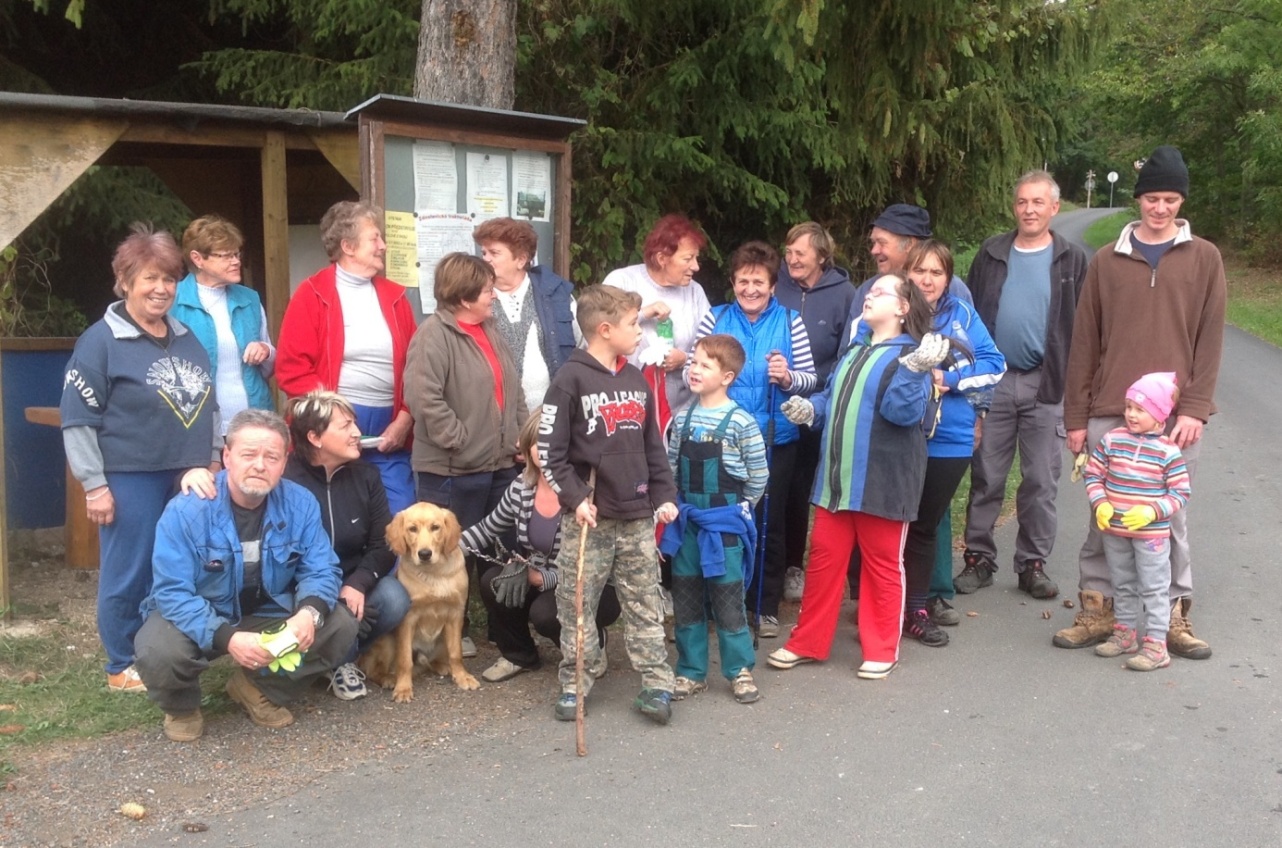 